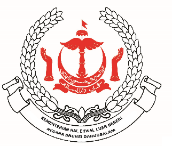 KEMENTERIAN HAL EHWAL LUAR NEGERINEGARA BRUNEI DARUSSALAMBILANGAN TAWARAN:  MFA/001/PENT/SKM/2020Syarat-Syarat Tawaran :-Tawaran adalah dipelawa untuk “MEMBEKALKAN BAHAN BACAAN DAN SURAT KHABAR TEMPATAN DAN LUAR NEGERI UNTUK KEMENTERIAN HAL EHWAL LUAR NEGERI”Tawaran adalah untuk tempoh SATU (1) TAHUN.Salinan Sijil Pendaftaran Akta Nama-Nama Perniagaan Bab 16 & 17 hendaklah disertakan.Borang tawaran yang lengkap mestilah dihadapkan dalam sampul surat yang tertutup rapi (sealed) dengan membubuh keterangan berikut:-BILANGAN TAWARAN:  MFA/001/PENT/SKM/2020KEMENTERIAN HAL EHWAL LUAR NEGERI“MEMBEKAL BAHAN BACAAN DAN SURAT KHABAR TEMPATANDAN LUAR NEGERI”dan tanpa menunjukkan sebarang nama atau tanda pengenalan syarikat dan ditujukan kepada:-PENGERUSI  LEMBAGA TAWARAN KECILKEMENTERIAN HAL EHWAL LUAR NEGERIJALAN SUBOK BANDAR SERI BEGAWAN BD2710NEGARA BRUNEI DARUSSALAMTawaran hendaklah dimasukkan kedalam Peti Tawaran (Tender Box) yang disediakan di Tingkat Bawah, Bangunan Kementerian Hal Ehwal Luar Negeri, Jalan Subok, Bandar Seri Begawan, Negara Brunei Darussalam tidak lewat hari Selasa, 10 November 2020 jam 2.00 petang.  Tawaran-tawaran yang lewat diterima dari tarikh dan waktu yang ditetapkan, tidak akan dilayan.Bayaran menyertai tawaran ini adalah sebanyak $10.00 dan tidak akan dikembalikan.Borang tawaran dan keterangan lanjut mengenai tawaran ini bolehlah diperolehi di Jabatan Pentadbiran, Kementerian Hal Ehwal Luar Negeri, Jalan Subok Negara Brunei Darussalam.Kerajaan Kebawah Duli Yang Maha Mulia Paduka Seri Baginda Sultan dan Yang Di-Pertuan Negara Brunei Darussalam tidak terikat untuk menerima tawaran yang paling rendah atau sebarang tawaran.Iklan-iklan dan syarat-syarat tawaran bolehlah dilayari melalui laman sesawang http://www.mfa.gov.bn